99 Luftballons - Nena	Tempo : 150 BPM – tona originale E – Strum B.BH.HB.
D…		               Em…		              G…						A…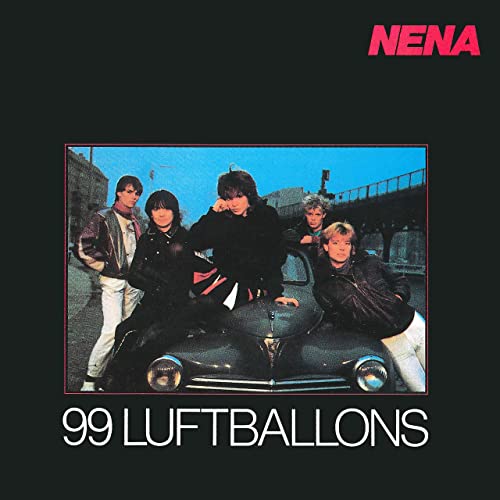 Hast du etwas Zeit für mich  Dann singe ich ein Lied für dich		D…				Em…	G…		A…Von neunundneunzig	Luftballons Auf ihrem Weg zum Horizont  D…						Em…				G…	     A…Denkst	du vielleicht grad' an mich Dann singe ich ein Lied für Dich		D…				Em….	  G…					A…Von neunundneunzig	Luftballons Und dass so was von so was kommt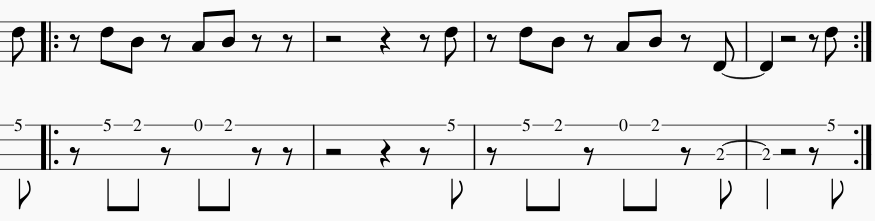 RapideBreak [ D  D  D  D ] x 4	avec riff D	Em               G	              A	         D	             Em99 Luftballons Auf ihrem Weg zum Horizont Hielt man für UFOs aus dem All      G                        A	D                 EmDarum schickte ein General.	'Ne Fliegerstaffel hinterherG	A	D	Em                G    AAlarm zu geben, wenn's so wär	Dabei war da am Horizont Nur 99 Luftballons                 Break [ D  D  D  D ] x 2     		99 se dit : "neun und neunzig"
D 	     Em                  G		          A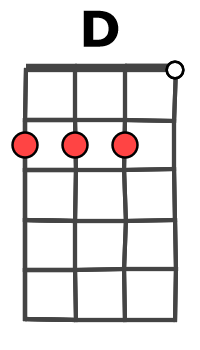 neunundneunzig Düesenflieger Jeder war ein großer KriegerD		Em		G	AHielten sich	fuer Captain Kirk. Das	gab ein großes Feuerwerk          D			Em	   G	  ADie Nachbarn	haben nichts gerafft Und fühlten sich gleich angemachtD		      Em	G		A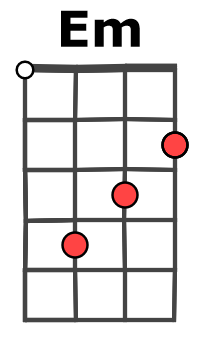 Dabei schoss	man	am Horizont Auf	neunundneunzig	LuftballonsBreak [ D  D  D  D ] x 4
D	                         Em	      G				   Aneunundneunzig Kriegsminister Streichholz und BenzinkanisterD		Em	         G				A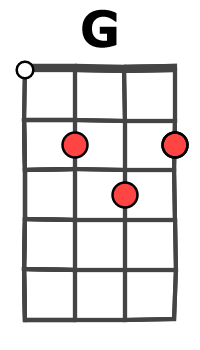 Hielten sich für	schlaue Leute Witterten schon fette BeuteD		Em	          G				ARiefen: Krieg und	wollten Macht. Mann, wer hätte das gedacht	D                    Em		   G			 	    ADass es einmal soweit kommt Weg’ neunundneunzig Luftballons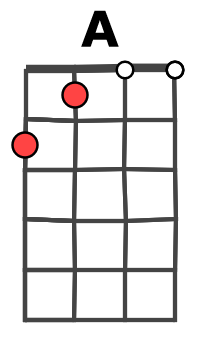 	D	Em	   G			 	   A                                                Weg’ neunundneunzig Luftballons (lent)D…	  Em…                  G…             A…neunundneunzig Jahre Krieg Ließen keinen Platz für Sieger	D…	Em…		             G…	    A…Kriegsminister	gibt es nicht mehr	und auch keine DüesenfliegerD…	Em…	G…                           A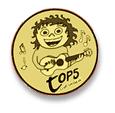 Heute zieh ich	meine Runden Seh die Welt in Trümmern liegenD…	Em…		G…	A…	  D…Hab' nen Luftballon gefunden		Denk' an Dich und lass' ihn fliegen...  –v3--